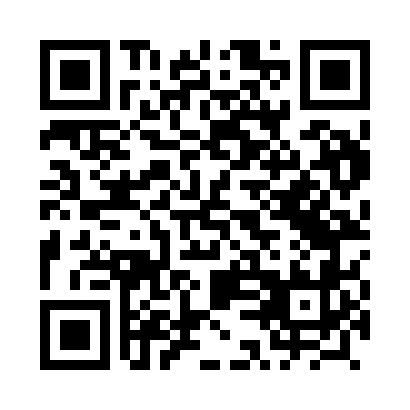 Prayer times for Skalagi, PolandMon 1 Apr 2024 - Tue 30 Apr 2024High Latitude Method: Angle Based RulePrayer Calculation Method: Muslim World LeagueAsar Calculation Method: HanafiPrayer times provided by https://www.salahtimes.comDateDayFajrSunriseDhuhrAsrMaghribIsha1Mon4:256:2312:515:197:219:112Tue4:226:2012:515:207:239:133Wed4:206:1812:515:217:249:154Thu4:176:1612:505:227:269:185Fri4:146:1412:505:237:289:206Sat4:116:1112:505:247:299:227Sun4:086:0912:505:267:319:248Mon4:056:0712:495:277:329:269Tue4:036:0512:495:287:349:2910Wed4:006:0312:495:297:369:3111Thu3:576:0012:485:307:379:3312Fri3:545:5812:485:317:399:3613Sat3:515:5612:485:327:419:3814Sun3:485:5412:485:337:429:4115Mon3:455:5212:475:357:449:4316Tue3:425:5012:475:367:469:4517Wed3:395:4812:475:377:479:4818Thu3:365:4612:475:387:499:5019Fri3:335:4412:475:397:509:5320Sat3:295:4212:465:407:529:5521Sun3:265:3912:465:417:549:5822Mon3:235:3712:465:427:5510:0123Tue3:205:3512:465:437:5710:0324Wed3:175:3312:465:447:5910:0625Thu3:145:3112:455:458:0010:0926Fri3:105:3012:455:468:0210:1227Sat3:075:2812:455:478:0410:1428Sun3:045:2612:455:488:0510:1729Mon3:005:2412:455:498:0710:2030Tue2:575:2212:455:508:0810:23